10th March 2022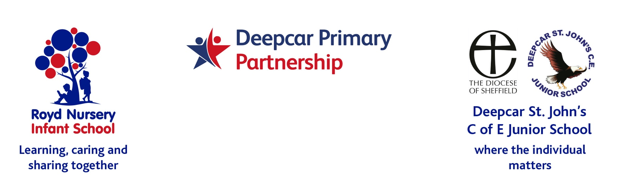 Two year old, Extended three year old, breakfast and afterschool club ProvisionDear Parents and Carers,I am writing to you with an update on the above that urgently require for provision to commence after the Easter Holiday on Tuesday 19th April 2022. Firstly, thank you to all parents/carers who completed the request forms and returned them to school promptly and to those who also completed the consultation survey.All projected attendance figures have been collated and, at a meeting last night, Governors of the Deepcar Primary Partnership Federation agreed for the provision to continue under the Federation commencing Tuesday 19th April 2022.  We will honour all hours and days that parents/carers have initially requested for the Summer 2022 term with costs established from this data.I am now processing the arrangements for transition, collection and purchases and will write to you with further details next week.The decisions that have been made by the Governors and myself are as follows;Uniform3 year olds Children joining the FS1/Nursery provision that will be based in the separate Nursery building need to wear a school uniform.  Please contact or visit the school office to purchase or place an order.The school uniform is listed below and is available to view on the school website https://www.roydnurseryinfants.co.uk/uniforms-price-list/School sweater or cardigan with logo		white or pale blue polo shirtgrey trousers/shorts					grey pinafore or grey skirtblack/grey tights					black shoes		Children also need a school book bag for letters.2 year oldsIt is strongly encouraged that children wear the school uniform.  Jumpers and sweatshirts may be ordered from the school office and the order needs to be placed as soon as possible.  Pupils may also wear a royal blue jumper instead of the full uniform or normal clothes. These are less preferred options but we understand that this is short notice and that families may have financial issues.The two year old provision will be based in the current Nursery classroom within school.Before and After School Club CostsFor both provisions to be financially viable we will have to increase the current pricing system by £1 per session.Breakfast club7.00 am start		£9.007.30 am start		£7.008 am start		£5.00Afterschool club3.30pm – 4.00pm 	£5.003.30pm - 5.00pm	£9.003.30pm - 6.00pm	£13.00There will be an additional £1 charge for bookings made with less than 24 hours notice.A letter will be issued with an agreement for parents/carers to sign for use of the before and after school club plus a form to book places for the term.  Payment will be made online using a new system called ‘Parentpay’.  Both Royd Nursery Infant School and Deepcar St John Junior school will be adopting this system for all school payments moving forwards.  Details to follow.Holiday ClubSome parents/carers have expressed a need for this provision over the 6 week holiday. We are currently consulting with staff on availability to work during the summer break and also other holiday club providers to see if this is a service we can provide.  At this point in time we cannot make any guarantees.I will be writing to parents/carers to find out interest for this service next week and will write again with further details.  I know for some parents/carers this delay is not ideal however, we are working as quickly as possible.Thank you for your support.Yours sincerely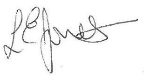 Louise Jones, Executive Headteacher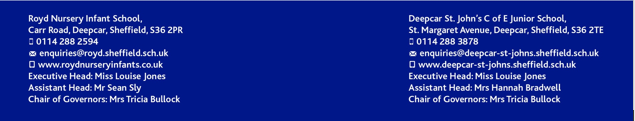 